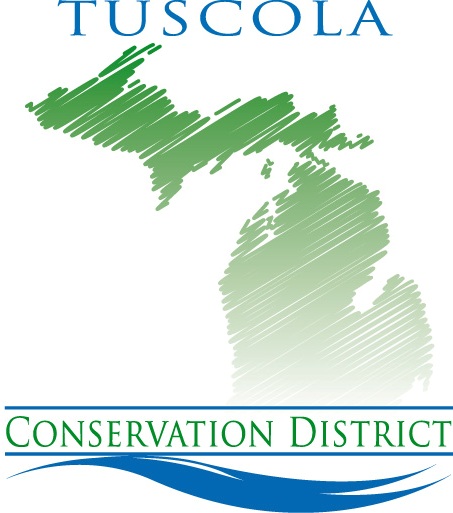      	 FALL 2014  ORDER FORM                   	 Orders due by September 30, 2014	  Pick-up date is October 11, 2014                                                                                                        			  E-MAIL orders to  jim.kratz@mi.nacdnet.net                                                  Telephone (989) 673 -8174 ext. 3Thank you for your tree order!      You will receive information in the mail approximately one week prior to the scheduled pick up date of October 11th 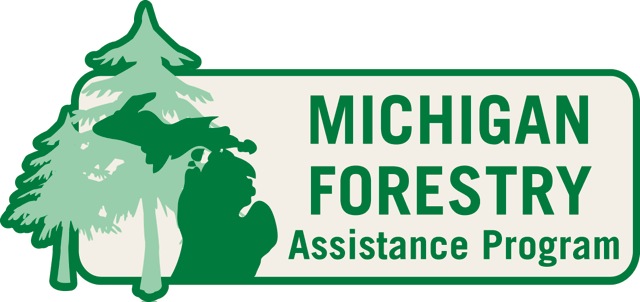 Conifer Seedlings Size25501005001000QuantityCostWhite Pine        (3-0)10-15”$15$20$38$125$190Red Pine            (3-0)10-15”$15$20$38$125$190Blue Spruce      (3-0)10-15”$15$20$38$125$190Norway Spruce (3-0)10-15”$15$20$38$125$190White Spruce   (3-0)10-15”$15$20$38$125$190Conifer TransplantsSizeAgeEachQuantityCostNorway Spruce (2-2)15”+4 year transplant      $1.50 eachWhite Spruce   (2-2)15”+4 year transplant      $1.50 eachBlue Spruce      (2-2)15”+4year transplant      $1.50 eachWhite Pine        (2-2)15”+4year transplant      $1.50 eachE. Hemlock       (2-2)12-18”4 year transplant$1.75 eachBalsam Fir        (P-3)12-22”4 year transplant$1.75 eachFraser Fir        (2-2)15-24”4 year transplant$1.75 eachWhite Cedar    (2-2)12-18”4 year transplant$2.00 eachHusky TransplantsSizeAgeEachQuantityCostWhite Spruce    (2-2)2’ +4  year transplant$3.00 eachNorway Spruce  (2-2)2’ +4  year transplant$3.00 eachCO Blue Spruce  (2-2)2’ +4  year transplant$3.00 eachWhite Pine         (2-2)2’+4  year transplant$3.00 eachOther ItemsCostQuantityCostMarking Flags10¢ ea. Bundles of 50Diehard Rootdip  Increases plant survival   3 oz.$6 Tree Pro Tree Protectors  36” with stake$3Tree Planter  (call to schedule)$40.00 per dayPlantskydd deer repellent (2# soluble powder for 400-600 trees)$39 Plantskydd (1# soluble powder for 200-300 trees)$22 Plantskydd (1qt. spray bottle for 80-100 plants)$24 PAYMENTPAYMENTSUBTOTALSUBTOTAL6% SALES TAX6% SALES TAXHANDLING FEEHANDLING FEE   $1.00DEPOSITDEPOSITBALANCE DUEBALANCE DUEFor a complete description of the trees and to order online go to our website:  tuscolacd.comPlease make checks payable to: TCD--------------------------------------------------------------------------------------------------------------------------------------------For a complete description of the trees and to order online go to our website:  tuscolacd.comPlease make checks payable to: TCD--------------------------------------------------------------------------------------------------------------------------------------------For a complete description of the trees and to order online go to our website:  tuscolacd.comPlease make checks payable to: TCD--------------------------------------------------------------------------------------------------------------------------------------------CUSTOMER INFORMATION – Please completeCUSTOMER INFORMATION – Please completeCUSTOMER INFORMATION – Please completeName:Name:Name:Mailing Address:Mailing Address:Mailing Address:City, State, Zip:City, State, Zip:City, State, Zip:Daytime Phone:                                                       Home Phone:                             Daytime Phone:                                                       Home Phone:                             Daytime Phone:                                                       Home Phone:                             Email (to receive future order forms): Email (to receive future order forms): Email (to receive future order forms):                                                 FOR OFFICE USEDistrict Tree Sales are a major source of funding for conservation projects in our county.   Thank you for your support.Regular orders must have 25% down paymentSmall orders should be paid in full if possible.It is unlawful for these trees, shrubs, and other plants purchased from the District to be resold with the roots attached, in accordance with the Insect Pest and Plant Disease Act, P.A. 189 of 1931, as amended.All Soil Conservation District programs and services are offered on a non-discriminatory basis without regard to race, color, national origin, religion, sex, age, marital status or handicap.Regular orders must have 25% down paymentSmall orders should be paid in full if possible.It is unlawful for these trees, shrubs, and other plants purchased from the District to be resold with the roots attached, in accordance with the Insect Pest and Plant Disease Act, P.A. 189 of 1931, as amended.All Soil Conservation District programs and services are offered on a non-discriminatory basis without regard to race, color, national origin, religion, sex, age, marital status or handicap.